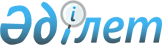 О внесении изменений и дополнений в постановление акимата района от 27 декабря 2010 года N 447 "Об организации оплачиваемых общественных работ в Мамлютском районе в 2011 году"
					
			Утративший силу
			
			
		
					Постановление акимата Мамлютского района Северо-Казахстанской области от 14 сентября 2011 года N 374. Зарегистрировано Департаментом юстиции Северо-Казахстанской области 11 октября 2011 года N 13-10-142. Утратило силу (письмо акима Мамлютского района Северо-Казахстанской области от 14 января 2013 года N 02-08-02-02/37)

      Сноска. Утратило силу (письмо акима Мамлютского района Северо-Казахстанской области от 14.01.2013 N 02-08-02-02/37)      В соответствии со статьей 21 Закона Республики Казахстан от 24 марта 1998 года № 213 «О нормативных правовых актах» акимат района ПОСТАНОВЛЯЕТ:



      1. В постановление акимата Мамлютского района Северо-Казахстанской области от 27 декабря 2010 года № 447 «Об организации оплачиваемых общественных работ в Мамлютском районе в 2011 году» (зарегистрировано в Реестре государственной регистрации нормативных правовых актов 13 января 2011 года № 13-10-128, опубликовано в газетах: «Солтүстік жұлдызы» от 21 января 2011 года № 3 «Знамя труда», от 21 января 2011 года № 3) внести следующие изменения и дополнения:

      приложение «Перечень организаций, виды, объемы общественных работ» изложить в новой редакции (согласно приложению).



      2. Контроль за исполнением настоящего постановления возложить на заместителя акима района Бекшенова Е.М.



      3. Настоящее постановление вводится в действие по истечении десяти календарных дней после дня его первого официального опубликования.      Аким района                                К. Калиев      СОГЛАСОВАНО:      Начальник государственного

      учреждения «Управления юстиции

      Мамлютского района Департамента

      юстиции Северо-Казахстанской

      области Министерства юстиции

      Республики Казахстан»                      Биктимиров А.К.

      (по согласованию)      И.о. начальника государственного

      учреждения «Отдел внутренних дел

      Мамлютского района Департамента

      внутренних дел Северо-Казахстанской

      области Министерства внутренних дел

      Республики Казахстан»                      Бекенов К.З.

      (по согласованию)      Директор государственного

      учреждения «Мамлютский районный архив»     Рогачева О.Н.

      (по согласованию)      И.о. управляющего Мамлютского

      районного филиала Республиканского

      государственного казенного предприятия

      «Центр по недвижимости по Северо-Казахстанской

      области» Комитета регистрационной службы и

      оказания правовой помощи Министерства

      юстиции Республики Казахстан               Кусаинов Н.М.      Начальник филиала «Мамлютский

      территориальный отдел Департамента

      по исполнению судебных актов

      Северо-Казахстанской области

      Комитета по исполнению судебных

      актов Министерства юстиции

      Республики Казахстан»                      Касенов Т.А.

      (по согласованию)

Приложение

к постановлению акимата

Мамлютского района

Северо-Казахстанской области

от 14 сентября 2011 года № 374Утверждено

постановлением акимата

Мамлютского района

Северо-Казахстанской области

от 27 декабря 2010 года № 447 Перечень

организаций, виды, объемы общественных работ
					© 2012. РГП на ПХВ «Институт законодательства и правовой информации Республики Казахстан» Министерства юстиции Республики Казахстан
				№

п/

пНаименование

организацииВид

общественных

работОбъем работыКоли

чество рабо

чих

мест1Государственное учреждение «Аппарат акима Андреевского сельского округа Мамлютского района Северо-Казах

станской области»1. Оказание помощи в благоустрой

стве и озеленении территорийУборка территории населенных пунктов 170000 метров квадратных. Посадка 200 деревьев, скашивание травы вдоль дорог-25000 метров квадратных, побелка 100 столбов. Уборка территории от снега 40000 метров кубических41Государственное учреждение «Аппарат акима Андреевского сельского округа Мамлютского района Северо-Казах

станской области»2. Оказание помощи по уходу за больными одинокими престарелыми гражданами (покупка продуктов, медикамен

тов, уборка помещения)6 человек11Государственное учреждение «Аппарат акима Андреевского сельского округа Мамлютского района Северо-Казах

станской области»3. Оказание помощи в переписи домашних хозяйств и в составлении

похозяйствен

ных книгОбход 500 дворов11Государственное учреждение «Аппарат акима Андреевского сельского округа Мамлютского района Северо-Казах

станской области»4. Оказание помощи в заготовке дров, помощь в доставке и разгрузке угля для малообеспе

ченных слоев населения и одиноко проживающих престарелыхЗаготовка дров - 55 метров кубических,  доставка и разгрузка угля - 50 тонн25. Оказание помощи в делопроизвод

стве по обращениям на госу

дарственном языкеОбработка 850 документов16. Оказание помощи по вопросам занятости и сбору необходимых документов при назначении государствен

ных пособий семьям, имеющим детей до 18 летФормирование 200 дел12Государственное учреждение «Аппарат акима Беловского сельского округа Мамлютского района Северо-Казах

станской области»1. Оказание помощи в благоустройстве и озеленении территорийПосадка 350 деревьев, уборка территорий 300000 метров квадратных, чистка снега 120000 метров квадратных, скашивание травы вдоль дорог 15500 метров квадратных, вырубка ракиты 5000 метров квадратных102. Оказание помощи в переписи домашних хозяйств и в составлении похозяйствен

ных книгОбход 450 дворов13. Оказание помощи в заготовке дров для малообеспе

ченных слоев населения и одиноко проживающих престарелыхЗаготовка дров - 55 метров кубических24. Оказание помощи в делопроизводстве по обращениям на госу

дарственном языкеОбработка 750 документов13Государственное учреждение  «Аппарат акима Краснознаменско

го сельского округа Мамлютского района Северо-Казах

станской области»1. Оказание помощи в благоустрой

стве и озеленении территорийПосадка 200 деревьев, уборка территории населенных пунктов 155000 метров квадратных, чистка снега 50000 метров кубических, побелка 100 столбов, скашивание травы вдоль дорог - 25000 метров квадратных, вырубка ракиты - 8000 метров квадратных73Государственное учреждение  «Аппарат акима Краснознаменско

го сельского округа Мамлютского района Северо-Казах

станской области»2. Оказание помощи в делопроизвод

стве по обращениям на госу

дарственном языкеОбработка 800 документов13Государственное учреждение  «Аппарат акима Краснознаменско

го сельского округа Мамлютского района Северо-Казах

станской области»3. Оказание помощи по вопросам занятости и сбору необходимых документов при назначении государствен

ных пособий семьям, имеющим детей до 18 летФормирование 240 дел13Государственное учреждение  «Аппарат акима Краснознаменско

го сельского округа Мамлютского района Северо-Казах

станской области»4. Оказание помощи в переписи домашних хозяйств и в составлении похозяйствен

ных книгОбход 400 дворов15.Оказание помощи в заготовке дров для малообеспеченных слоев населения и одиноко проживающих престарелыхЗаготовка дров - 45 метров кубических26. Оказание помощи в подготовке и обработке документации для храненияОбработка -95 дел14Государственное учреждение «Аппарат акима Пригородного сельского округа Мамлютского района Северо-Казах

станской области»1. Оказание помощи в благоустройстве и озеленении территорийУборка территории 130000 метров квадратных, чистка снега - 100000 метров кубических, посадка 200 деревьев, вырубка ракиты - 250 метров квадратных, побелка 20 опор, побелка 20 заборов - 200 метров квадратных34Государственное учреждение «Аппарат акима Пригородного сельского округа Мамлютского района Северо-Казах

станской области»2. Оказание помощи по вопросам занятости и сбору необходимых документов при назначении государствен

ных пособий семьям, имеющим детей до 18 летФормирование 280 дел14Государственное учреждение «Аппарат акима Пригородного сельского округа Мамлютского района Северо-Казах

станской области»3. Оказание помощи в переписи домашних хозяйств и в составлении похозяйствен

ных книгОбход 297 дворов14Государственное учреждение «Аппарат акима Пригородного сельского округа Мамлютского района Северо-Казах

станской области»4. Оказание помощи в благоустройстве кладбищ свалок5000 метров квадратных14Государственное учреждение «Аппарат акима Пригородного сельского округа Мамлютского района Северо-Казах

станской области»5. Оказание помощи в текущем ремонте дорог в населенных пунктах5000 метров квадратных24Государственное учреждение «Аппарат акима Пригородного сельского округа Мамлютского района Северо-Казах

станской области»6. Оказание помощи в заготовке дров, в доставке и разгрузке угля для малообеспе

ченных слоев населения и одиноко проживающих престарелыхЗаготовка дров - 80 кубических метров, доставка и разгрузка угля-50 тонн2

 4Государственное учреждение «Аппарат акима Пригородного сельского округа Мамлютского района Северо-Казах

станской области»7. Оказание помощи в обработке и подготовке к хранению документацииФормирование 150 дел18. Оказание помощи в фор

мировании, обработке необходимых документов и в проведении работ по ведению баз данных различных категорий населения, нуждающихся в социальной защитеОформление 450 дел, помощь в работе с текущими документами15.Государственное учреждение «Аппарат акима города Мамлютка Северо-Казах

станской области»1. Оказание помощи в благоустрой

стве и озеленении территорийЧистка снега - 300000 метров кубических, уборка от мусора - 150000 метров квадратных, побелка 150 заборов, 70 опор, скашивание травы вдоль обочин 10600 метров квадратных, покраска 10 скамеек, чистка фонтана, вскапывание 25 клумб, побелка, подрезка 65 деревьев455.Государственное учреждение «Аппарат акима города Мамлютка Северо-Казах

станской области»2. Оказание помощи в благоустрой

стве парков30000 метров квадратных45.Государственное учреждение «Аппарат акима города Мамлютка Северо-Казах

станской области»3. Оказание помощи в благоустрой

стве свалок5000 метров квадратных25.Государственное учреждение «Аппарат акима города Мамлютка Северо-Казах

станской области»4. Оказание помощи в проведении мелиоратив

ных работ, а также работ, связанных с весенними паводкамиОчистка 65 сточных труб от мусора - 260 метров квадратных45.Государственное учреждение «Аппарат акима города Мамлютка Северо-Казах

станской области»5. Оказание помощи в заготовке дров для малообеспе

ченных слоев населения и одиноко проживающих престарелыхЗаготовка дров - 30 метров кубических36. Оказание помощи в переписи домашних хозяйств и в составлении похозяйствен

ных книгОбход 1500 дворов47. Оказание помощи в фор

мировании, обработке необходимых документов и в проведении работ по ведению баз данных различных категорий населения, нуждающихся в социальной защитеОформление 1100 дел, помощь в работе с документами ксерокопирование документов36Государственное учреждение «Аппарат акима Воскресеновско

го сельского округа Мамлютского района Северо-Казах

станской области»1. Оказание помощи в благоустрой

стве и озеленении территорийПосадка 50 деревьев, подрезка 50 деревьев, уборка населенных пунктов 165000 метров квадратных, побелка деревьев-30 штук,,побелка столбов - 50 штук, скашивание травы вдоль дорог – 2500 метров квадратных, разбивка клумб – 200 метров квадратных, прополка клумб 200 метров квадратных106Государственное учреждение «Аппарат акима Воскресеновско

го сельского округа Мамлютского района Северо-Казах

станской области»2. Оказание помощи в заготовке дров, помощь в доставке и разгрузке угля для малообеспе

ченных слоев населения и одиноко проживающих престарелыхЗаготовка дров - 50 метров кубических, доставка и разгрузка угля - 50 тонн23. Оказание помощи в переписи домашних хозяйств и составлении похозяйствен

ных книгОбход 501 дворов14. Оказание помощи по вопросам занятости и сбору необходимых документов при назначении государствен

ных пособий семьям, имеющим детей до 18 летФормирование 250 дел17Государственное учреждение «Аппарат акима Дубровинского сельского округа Мамлютского района Северо-Казах

станской области»1. Оказание помощи в благоустройстве и озеленении территорийОчистка снега – 50000 метров кубических, благоустройство территорий – 150000 метров квадратных, посадка саженцев - 300 штук, разбивка 50 цветников, побелка 100 опор, побелка заборов - 500 метров квадратных107Государственное учреждение «Аппарат акима Дубровинского сельского округа Мамлютского района Северо-Казах

станской области»2. Оказание помощи в заготовке дров, помощь в доставке и разгрузке угля для малообеспе

ченных слоев населения и одиноко проживающих престарелыхЗаготовка дров - 70 метров кубических, помощь в доставке и разгрузке угля - 50 тонн1 7Государственное учреждение «Аппарат акима Дубровинского сельского округа Мамлютского района Северо-Казах

станской области»3. Оказание помощи в переписи домашних хозяйств и в составлении похозяйствен

ных книгОбход 897 дворов24. Оказание помощи по вопросам занятости и сбору необходимых документов при назначении государствен

ных пособий семьям, имеющим детей до 18 летФормирование 300 дел18Государственное учреждение «Аппарат акима Кызыласкерского сельского округа Мамлютского района Северо-Казах

станской области»1. Оказание помощи в благоустрой

стве и озеленении территорийУборка территорий 125000 метров квадратных, посадка 100 деревьев, скашивание травы вдоль дорог – 13000 метров квадратных, побелка 40 опор, побелка заборов – 125 метров квадратных58Государственное учреждение «Аппарат акима Кызыласкерского сельского округа Мамлютского района Северо-Казах

станской области»2. Оказание помощи в заготовке дров, помощь в доставке и разгрузке угля для малообеспе

ченных слоев населения и одиноко проживающих престарелыхЗаготовка дров - 15 метров кубических, доставка и разгрузка угля - 15 тонн23. Оказание помощи в текущем ремонте дорог в населенных пунктах5000 метров квадратных24. Оказание помощи по вопросам занятости и сбору необходимых документов при назначении государствен

ных пособий семьям имеющим детей до 18 летФормирование 200 дел19Государственное учреждение «Аппарат акима Ленинского сельского округа Мамлютского района Северо-Казах

станской области»1. Оказание помощи в благоустрой

стве и озеленении территорийУборка территорий 146000 метров квадратных, подрезка 30 деревьев, подрезка кустарников - 200 штук, побелка деревьев - 30 штук,посадка саженцев - 40штук, вскапывание клумб - 2500 метров квадратных, скашивание травы вдоль дорог 55000 метров5проведение мелиоративных работ, а также работ связанных с весеннее-осенними паводками - 5000 метров квадратных, строительство ледовых городков - 20 метров квадратных, очистка снега 7500 метров кубических2. Оказание помощи в заготовке дров, кормовЗаготовка дров - 60 метров кубических, кормов - 60 тонн23. Оказание помощи в текущем ремонте дорог в населенных пунктах5000 метров квадратных14. Оказание в переписи домашних хозяйств и в составлении похозяйствен

ных книгОбход 229 дворов15. Оказание помощи в делопроизводстве по обращениям на госу

дарственном языкеОбработка 700 документов110Государственное учреждение «Аппарат акима Леденевского сельского округа Мамлютского района Северо-Казах

станской области»1. Оказание помощи в благоустрой

стве и озеленении территорийУборка территории 175000 метров квадратных710Государственное учреждение «Аппарат акима Леденевского сельского округа Мамлютского района Северо-Казах

станской области»2. Оказание помощи в заготовке дров, помощь в доставке и разгрузке угля для малообеспе

ченных слоев населения и одиноко проживающих престарелыхЗаготовка дров – 45 метров кубических, помощь в доставке и разгрузке угля - 110 тонн23. Оказание помощи в делопроизводстве по обращениям на госу

дарственном языкеОбработка 500 документов111Государственное учреждение «Аппарат акима Новомихайловско

го сельского округа Мамлютского района Северо-Казах

станской области»1. Оказание помощи в благоустрой

стве и озеленении территорийУборка территории - 120000 метров квадратных, посадка 15 деревьев, подрезка 15 деревьев, побелка 30 деревьев, побелка 200 столбов - 140 метров квадратных112. Оказание помощи в переписи домашних хозяйств и в составлении похозяйствен

ных книгОбход 2800 дворов13. Оказание помощи по вопросам занятости и сбору необходимых документов при назначении государствен

ных пособий семьям, имеющим детей до 18 летФормирование 210 дел14. Оказание помощи в делопроизводстве по обращениям на госу

дарственном языкеОбработка 750 документов112Государственное учреждение «Аппарат акима Становского сельского округа Мамлютского района Северо-Казах

станской области»1.Оказание помощи в благоустройстве и озеленении территорийУборка территории - 150000 метров квадратных, посадка 200 деревьев, побелка 200 деревьев, скашивание травы - 25000 метров квадратных, уборка снега - 50000 метров кубических1012Государственное учреждение «Аппарат акима Становского сельского округа Мамлютского района Северо-Казах

станской области»2. Оказание помощи в делопроизвод

стве по обращениям на госу

дарственном языкеОбработка 800 документов13. Оказание помощи по вопросам занятости и сбору необходимых документов при назначении государствен

ных пособий семьям, имеющим детей до 18 летФормирование 210 дел14. Оказание помощи в переписи домашних хозяйств и в составлении похозяйствен

ных книгОбход 400 дворов15. Оказание помощи в текущем ремонте дорог в населенных пунктах (засыпка ям и выбоин подручным материалом, установка отмосток, ремонт подъездных путей)5000 метров квадратных113Государственное учреждение "Мамлютский районный архив"1. Оказание помощи в обработке и подготовке к хранению документацииФормирование 2250 дел414Государственное учреждение "Отдел занятости и социальных программ Мамлютского района"1. Оказание помощи по вопросам занятости и сбору необходимых документов при назначении государствен

ных пособий семьям. имеющим детей до 18 летФормирование 850 дел22. Оказание помощи в фор

мировании, обработке необходимых документов и в проведении работ по ведению баз данных различных категорий населения, нуждающихся в социальной защитеОформление 1000 дел315Государственное учреждение "Управление юстиции Мамлютского района Северо-Казах

станской области"1. Оказание помощи в фор

мировании, обработке необходимых документов и в проведении работ по ведению баз данныхОформление 1000 дел216Мамлютский территориальный отдел Департамента по исполнению судебных актов Северо-Казахстанской области1. Оказание помощи в работе с текущими и архивными документами в подшивке производ

ства, доставка корреспонденции1500 единиц корреспонденции217Государственное учреждение "Отдел внутренних дел Мамлютского района"1. Оказание помощи в обслуживании и документировании регистрации населения по месту постоянного жительстваФормирование 2150 дел218Мамлютский районный филиал РГКП "Центр по недвижимости по Северо-Казахстанской Области"1. Оказание помощи в обработке и подготовке к хранению документовОбработка 450 дел2